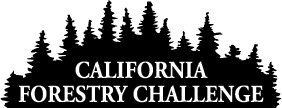  2015 Volunteer Information FormWhich events can you work? (X all that apply)Is there anything else you would like to add?Date completed:   Please email your completed form to Diane at dianedealeyneill@gmail.comName:   Cell Phone:   Shasta Forestry ChallengeShasta Forestry ChallengeShasta Forestry ChallengeShasta Forestry ChallengeShingletownShingletownShingletownShingletownSeptember  23 – 26September  23 – 26September  23 – 26September  23 – 26Sequoia Forestry ChallengeSequoia Forestry ChallengeSequoia Forestry ChallengeSequoia Forestry ChallengeSpringvilleSpringvilleSpringvilleSpringvilleOctober 7 – 10October 7 – 10October 7 – 10October 7 – 10El Dorado Forestry ChallengeEl Dorado Forestry ChallengeEl Dorado Forestry ChallengeEl Dorado Forestry ChallengeGrizzly FlatsGrizzly FlatsGrizzly FlatsGrizzly FlatsOctober 14 – 17October 14 – 17October 14 – 17October 14 – 17Santa Cruz Forestry ChallengeSanta Cruz Forestry ChallengeSanta Cruz Forestry ChallengeSanta Cruz Forestry ChallengeBoulder CreekBoulder CreekBoulder CreekBoulder CreekNovember 4 – 7November 4 – 7November 4 – 7November 4 – 7San Bernardino Forestry ChallengeSan Bernardino Forestry ChallengeSan Bernardino Forestry ChallengeSan Bernardino Forestry ChallengeGreen Valley LakeGreen Valley LakeGreen Valley LakeGreen Valley LakeNovember 18 - 21November 18 - 21November 18 - 21November 18 - 21What areas would you like to help with? (X all that apply)WednesdayWhat areas would you like to help with? (X all that apply)WednesdayWhat areas would you like to help with? (X all that apply)WednesdayWhat areas would you like to help with? (X all that apply)WednesdayWhat areas would you like to help with? (X all that apply)WednesdayWhat areas would you like to help with? (X all that apply)WednesdayWhat areas would you like to help with? (X all that apply)WednesdayWhat areas would you like to help with? (X all that apply)WednesdayWhat areas would you like to help with? (X all that apply)WednesdayWhat areas would you like to help with? (X all that apply)WednesdayWhat areas would you like to help with? (X all that apply)WednesdayWhat areas would you like to help with? (X all that apply)WednesdayWhat areas would you like to help with? (X all that apply)WednesdayWhat areas would you like to help with? (X all that apply)WednesdayRegistrationRegistrationRegistrationNight Hike LeaderNight Hike LeaderNight Hike LeaderNight Hike LeaderPhotographerPhotographerPhotographerThursdayThursdayThursdayThursdayThursdayThursdayThursdayThursdayThursdayThursdayThursdayThursdayThursdayThursdayFieldtrip AssistantFieldtrip AssistantFieldtrip AssistantAsk-a-ForesterAsk-a-ForesterAsk-a-ForesterAsk-a-ForesterPhotographerPhotographerPhotographerFridayFridayFridayFridayFridayFridayFridayFridayFridayFridayFridayFridayFridayFridayField Training (AM) Field Testing (PM)Field Testing (PM)Field Testing (PM)Field Testing (PM)Test Grading (PM)Test Grading (PM)Test Grading (PM)PhotographerPhotographerSaturdaySaturdaySaturdaySaturdaySaturdaySaturdaySaturdaySaturdaySaturdaySaturdaySaturdaySaturdaySaturdaySaturday Presentation Judging Presentation Judging Presentation JudgingPresentation Time KeeperPresentation Time KeeperPresentation Time KeeperPresentation Time KeeperHall MonitorHall MonitorHall MonitorPhotographerPhotographerPhotographer Presentation Videographer Presentation Videographer Presentation Videographer Presentation VideographerScore RoomScore RoomScore Room